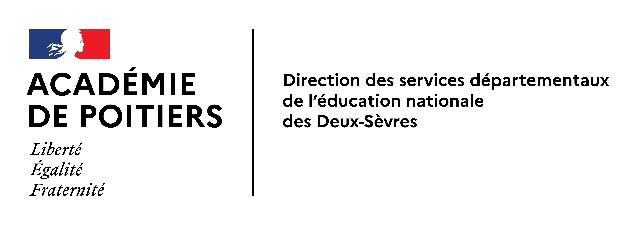 Compte-rendu réunion d’équipe éducativeNOM :	Date de naissance :Prénom : Date de la réunion : Eléments justifiant la réunion :Aides déjà mises en place :Echanges : Point d’appuis et difficultés rencontréesEnseignants Enseignants spécialisés:Psychologue spécialité éducation développement et apprentissages :Partenaires :Famille :Conclusion :•	Ecole :•	Famille:•	Autres :Remarques éventuelles de l’élève / de la famille :Compte-rendu rédigé par ….. le …….Membres invitésFonctionPrésentAbsent excuséECOLEEXTERIEURAdaptation :PPRE :APC :RASED :…..